Педагогические техники в       обучении русскому языку  учащихся 5 классов  как способы повышения интереса к учебному материалу  ( из опыта работы)                                                                   Подготовила Е. В. Левик,                                                                    учитель русского языка и литературы                                                                    МБОУ школы № 1 с. Хорольслайд 1       Педагогические техники в       обучении русскому языку  учащихся 5        классов  как способы повышения интереса к учебному материалу  слайд 2         Идеальная дидактика-  это ее отсутствие.   Ученик сам стремится к знаниям так, что ничто не может ему помешать. Пусть гаснет свет, он будет читать при свечах.                                 Идеальное управление  когда управления нет,  а его функции выполняются.                   Каждый знает, что ему  делать. И каждый делает, потому что хочет                                        этого сам.                                                                                                     А.А.Гин   слайд 3         Открывать, искать, исследовать, проектировать - эти слова становятся ключевыми в организации учебной деятельности учащихся на современном уроке. Главная задача  учителя - научить ребенка учиться, помочь увидеть глубину изучаемого предмета; вовлечь  в творческий процесс постановки и решения самых разнообразных и сложных проблем.При составлении плана урока учитель набирает необходимый теоретический материал, задания и упражнения. Затем перед педагогом встает проблема, в какой форме подать это детям для лучшего усвоения материала, для обеспечения оптимальной нагрузки учащихся на уроке, для поддержания интереса детей к предмету.слайд 4                 Педагогические приемы – это основа успешного обучения и способность учителя постоянно совершенствовать современный урок, находить новые подходы в обучении учащихся, позволяющие повышать познавательный интерес к изучаемому предмету и качество знаний учащихся.слайд 5                ПРИЕМЫ ПЕДАГОГИЧЕСКОЙ ТЕХНИКИОРГАНИЗАЦИОННЫЙ МОМЕНТФАНТАСТИЧЕСКАЯ ДОБАВКА.ЭМОЦИОНАЛЬНОЕ ВХОЖДЕНИЕ В УРОК.ТЕАТРАЛИЗАЦИЯ.ПОСЛОВИЦА-ПОГОВОРКА.ВЫСКАЗЫВАНИЯ ВЕЛИКИХ.ЭПИГРАФ.ПРОБЛЕМНАЯ СИТУАЦИЯ.ПРОБЛЕМА ПРЕДЫДУЩЕГО УРОКА.слайд 6                Прием «Эпиграф». Цель - создать эмоциональный настрой на совместную учебную работу.    Например, изучая тему «Имя прилагательное» я записала фразу Митрофанушки из комедии «Недоросль»: - Дверь, например, какое имя: существительное или прилагательное? - Дверь, котора, дверь? - Котора дверь! Вот эта. - Эта? Прилагательна. - Почему же? - Потому что она приложена к своему месту. Вот у чулана шеста неделя дверь стоит еще не навешана: так та покамест существительна.        Учащимся предлагалось осмыслить текст и подумать, как он может быть связан с новой, ученикам пока неизвестной, темой урока.слайд 7                Формулирование темы урока.1) Наша Таня громко плачет: Уронила в речку мячик. (Продолжите!)	Тише, Танечка, не плачь,Не утонет в речке мяч.		                                            Какие слова последних двух строк составили рифму? Над какой темой мы будем сегодня работать? (Правописание ь после шипящих).слайд 8                2) Детям было дано такое задание:      Прочитайте рассказ, заменив рисунки словами.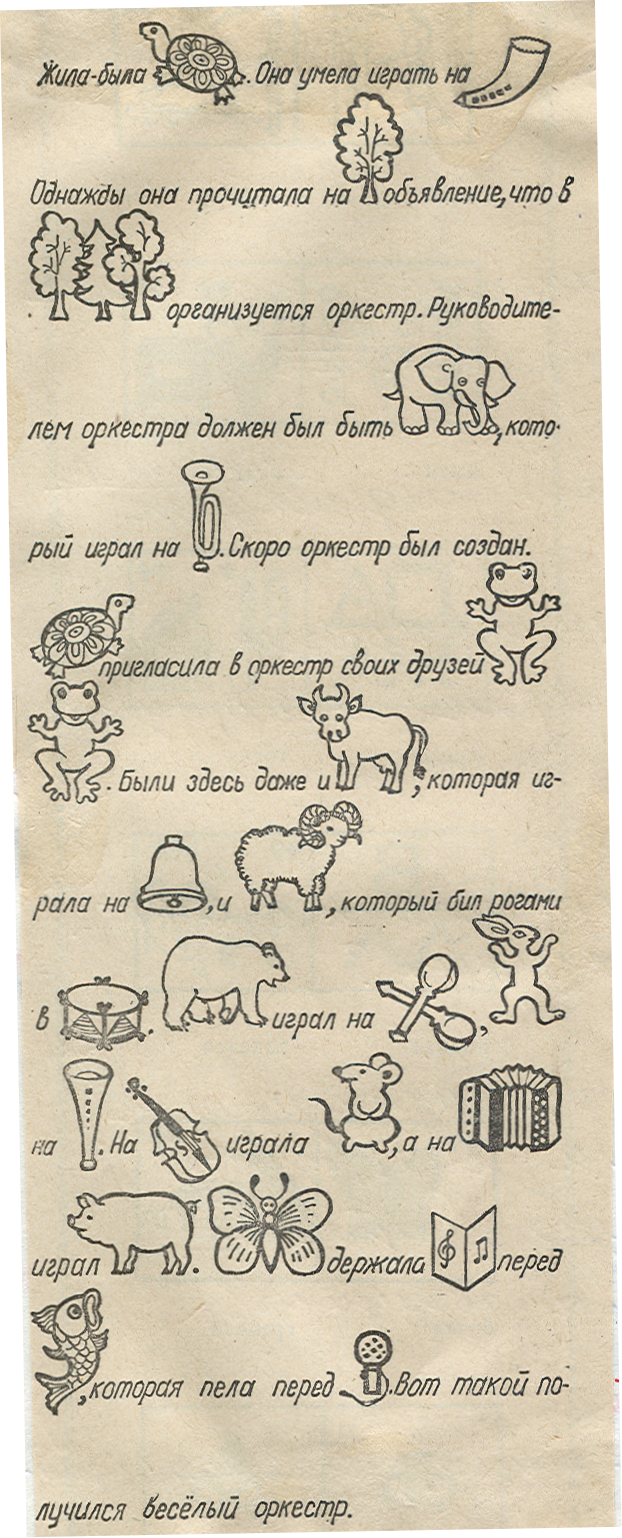 (Жила-была черепаха. Она умела играть на жалейке. Однажды она прочитала на дереве объявление, что в лесу организуется оркестр. Руководителем оркестра должен быть слон, который играл на трубе. Скоро оркестр был создан. Черепаха пригласила в оркестр своих друзей лягушат. Были здесь даже и корова, которая играла на колокольчике, и баран, который бил рогами в барабан. Медведь играл на ложках, заяц – на рожке. На скрипке играла мышь, а на гармошке играл поросенок. Бабочка держала ноты перед рыбкой, которая пела перед микрофоном. Вот такой получился веселый оркестр).Словами какой части речи мы заменяли рисунки? Какова же будет тема нашего урока?слайд 9                ПОСТАНОВКА ЦЕЛЕЙ УРОКА, МОТИВАЦИЯ УЧЕБНОЙ ДЕЯТЕЛЬНОСТИТЕМА-ВОПРОС.РАБОТА НАД ПОНЯТИЕМ.СИТУАЦИЯ ЯРКОГО ПЯТНА.ПОДВОДЯЩИЙ ДИАЛОГ.ГРУППИРОВКА.ДОМЫСЛИВАНИЕ.ЦЕЛЬ И ЦЕЛИ.слайд 10                Приём «Домысливание». 	Предлагается тема урока и слова "помощники": 	          Повторим
          Изучим
          Узнаем
          Проверим										              	С помощью слов "помощников" дети формулируют цели урока.  слайд 11                 Прием «Совместный поиск»   При изучении темы «Правописание приставок на –з и –с. Для совместного поиска было дано такое задание:   Почему фразу «Степка, хочешь щец? Фи!» можно считать «волшебной»? (Потому что в ней собраны все глухие согласные, перед которыми приставки пишутся с буквой с)слайд 12            Приём «Ситуация яркого пятна»На слайде была написана фраза (Вы её видите на слайде): Мальчик  написал на доске : «Сто сорок и сто сорок будет двести сорок».  Вопрос : Допустил ли он ошибку? (Нет, 200 сорок – птиц).                       Этот приём был использован при изучении темы «Ударение».слайд 13                 АКТУАЛИЗАЦИЯ ЗНАНИЙ УУД В НАЧАЛЕ УРОКА ИЛИ В ПРОЦЕССЕ ЕГО ПО МЕРЕ НЕОБХОДИМОСТИ.ИНТЕЛЛЕКТУАЛЬНАЯ РАЗМИНКА.ОТСРОЧЕННАЯ ОТГАДКА.ТЕАТРАЛИЗАЦИЯ.ИГРА В СЛУЧАЙНОСТЬ.ОБСУЖДЕНИЕ ВЫПОЛНЕНИЯ Д/З.ЛОВИ ОШИБКУ!ИДЕАЛЬНЫЙ ОПРОС. слайд 14                Прием «Лови ошибку».  Учитель намеренно допускает ошибки. Например, он утверждает: «Глагол брить в неопределенной форме оканчивается на -ить. Все глаголы на -ить относятся ко II спряжению. Следовательно, это глагол II спряжения».При выполнении данной работы нужно, чтобы ученики рассуждали вслух; объясняли    правильный ответ.слайд 15                Приём «Игра в случайность»:
  Ребятам было предложено задание – вставить буквы О или Ё в записанные на доске слова с помощью монетки. Принцип простой: орёл – вставляем букву О, решка – вставляем Ё. Выбранный ребятами ученик подкидывал монетку и вставлял буквы. Затем учащиеся анализировали свою работу, выбирая правильные  ответы.  Интерес к такой работе на уроке неподдельный: игра, азарт, ожидание правильно угаданного результата.слайд 16                ПЕРВИЧНОЕ ВОСПРИЯТИЕ И УСВОЕНИЕ НОВОГО ТЕОРЕТИЧЕСКОГО УЧЕБНОГО МАТЕРИАЛА (ПРАВИЛ, ПОНЯТИЙ, АЛГОРИТМОВ…).УДИВЛЯЙ!ПРЕСС-КОНФЕРЕНЦИЯ.СВОЯ ОПОРА.ПРИВЛЕКАТЕЛЬНАЯ ЦЕЛЬ.ЛОВИ ОШИБКУ!ОТСРОЧЕННАЯ ОТГАДКА.ВОПРОСЫ К ТЕКСТУ.слайд 17               Прием «Отсроченная отгадка».  В начале урока учитель даёт загадку или вопрос, ответ на которые ребята получат при работе над новым материалом.      На нашем уроке при изучении темы  «Правописание приставок на З-С»  это был вопрос: «Почему беСдельник не может иЗправиться?». Сначала ребята пытаются отгадать загадку с помощью уже имеющихся у них знаний о человеческих качествах, придумывают свои определения бездельника, доказывая, что если он исправится, то перестанет так называться и др. Учитель же возвращает их к учебному предмету и обещает, что ответ будет найден при изучении нового материала. В итоге учащиеся делают вывод, что беСдельник не может иЗправиться, потому что таких слов в русском языке нет, и запоминают правило правописания приставок на З-С.слайд 18  Приём «Привлекательная цель».    Этот приём я осуществила при изучении темы «Прилагательные как часть речи» в качестве введения в тему  через игру «Волшебный мешочек».         Эта игра позволяет развивать тактильные ощущения, формулировать их словами.  Детям  предлагается мешок, в котором находится один или несколько предметов. Учащиеся должны опустить в мешок руку и, не доставая предметов из мешка, определить, что там находится и дать как можно больше описаний своих тактильных ощущений, например, круглый, гладкий, мягкий, маленький, резиновый.      На основе этих слов можно дать определение прилагательного и его значения в речи и перейти к его изучению.слайд 19                ПРИМЕНЕНИЕ ТЕОРЕТИЧЕСКИХ ПОЛОЖЕНИЙ В УСЛОВИЯХ ВЫПОЛНЕНИЯ УПРАЖНЕНИЙ И РЕШЕНИЯ ЗАДАЧСВОЯ ОПОРА.«Да-нетка» или Универсальная игра для всех.ЛОВИ ОШИБКУ!РАБОТА В ГРУППАХ.ИГРА – ТРЕНИНГ.ДЕЛОВАЯ ИГРА «Я – УЧИТЕЛЬ».ЩАДЯЩИЙ ОПРОС.НЕОБЫЧНАЯ ОБЫЧНОСТЬ.слайд 20                Приём «Необычная обычность».  
           После изучения темы  «Предложения с прямой речью»  на этапе объяснения  «Домашнего задания» учащимся предлагалось выполнить на выбор одно из двух заданий:А) ХЕМСЫ
Б) Зн Пр           Прежде чем учитель объяснил каждое из заданий, ребятам пришлось сначала разгадать эти ребусы.  
А) составить схемы предложений с прямой речью
Б) расставить знаки препинания в тексте, где присутствуют изученные предложения  слайд  21   Возьмите приставку из слова «предлагать»; корень из слова «сложить»; суффикс из слова «умножение»; окончание из слова «вишня» ( получится слово «предложение».  А задание –выпишите из художественных произведений предложения на определённое пунктуационное правило).
 слайд 22               Приём «Щадящий опрос».    Этот приём был  осуществлён при   закреплении знаний алфавита  в качестве введения в тему  через игру  «Поможем зверям». 
 
 Перед игрой каждому ученику выдается карточка с изображением  животного. Рассказывается история: «Собрались в лесу звери, решили устроить концерт. Каждому хотелось выступить первым. Стали звери спорить. Обезьяна предложила выступать в порядке алфавита. И все звери согласились. Но только они не знали алфавита. Давайте им поможем».слайд 23                САМОСТОЯТЕЛЬНОЕ ТВОРЧЕСКОЕ ИСПОЛЬЗОВАНИЕСФОРМИРОВАННЫХ УМЕНИЙ И НАВЫКОВ.МИНИ-ПРОЕКТЫ.РЕШЕНИЕ ОРФОГРАФИЧЕСКИХ ЗАДАЧ.МИНИ-ИССЛЕДОВАНИЕ.РАБОТА С КОМПЬЮТЕРОМ. «В СВОЁМ ТЕМПЕ».ОЗВУЧИВАНИЕ «НЕМОГО КИНО». «РЕСТАВРАТОР».слайд 24                Приём «Мини- исследование».  Учитель делает запись на доске:  К_сание мяча                                                              Прик_снулся к дереву                                                     Соприк..снулись в воздухе                                                                                        Предлагаю учащимся задание:  - Исключите одно из них по нескольким признакам, одновременно обоснуйте свой ответ.      - Исключить надо словосочетание касание мяча, т.к. в корне пишется буква а, а в двух других словосочетаниях буква о, кроме того, это словосочетание состоит из существительного и существительного, а остальные - из глагола и существительного.слайд 25                Приём «Решение орфографических задач». Тема урока – «Правописание согласных» .  Игра « Почтальон».  Цель: Закрепить знания учащихся по подбору проверочного слова.  Ход: Почтальон раздает группе детей  приглашения.	Дети определяют, куда их пригласили.слайд 26               ОБОБЩЕНИЕ УСВОЕННОГО И ВКЛЮЧЕНИЕ ЕГО В СИСТЕМУ РАНЕЕ УСВОЕННЫХ ЗУН И УУД.ТЕСТ.СВОЯ ОПОРА.КЛАСТЕР.ГРУППИРОВКА.ПОВТОРЯЕМ С КОНТРОЛЕМ.ПОВТОРЯЕМ С РАСШИРЕНИЕМ.ПЕРЕСЕЧЕНИЕ ТЕМ.слайд 27                Приём «Группировка». Тема  «Множественное число имен существительных».  Детям дается таблица слов, которые имеют форму только множественного числа.                              Задание: выписать из списка слова одной тематической группы:1-я группа выпишет слова, которые мы можем найти на кухне;2-я группа- слова, которые мы можем найти в шкафу;3-я группа – в мастерской;4-я группа - слова, которые не относятся к перечисленным группам.слайд 28                КОНТРОЛЬ ЗА ПРОЦЕССОМ И РЕЗУЛЬТАТОМ УЧЕБНОЙ ДЕЯТЕЛЬНОСТИ ШКОЛЬНИКОВ.ОПРОС ПО ЦЕПОЧКЕ.ПРОГРАММИРУЕМЫЙ ОПРОС.ТИХИЙ ОПРОС.ИДЕАЛЬНЫЙ ОПРОС.БЛИЦ-КОНТРОЛЬНАЯ.РЕЛЕЙНАЯ КОНТРОЛЬНАЯ РАБОТА.ВЫБОРОЧНЫЙ КОНТРОЛЬ. слайд 29               Приём «Морфологический ящик» Пример применения этого приёма  (тема "Морфемика").  А4Б2В1Г1  - СВЯЗКА
 слайд 30   Прием «Учебная цепочка»  I-й способ предлагает учащимся одному за другим составлять характеристику какого-то языкового явления.   «Отвечает на вопросы какой? чей?» , «Обозначает признак предмета», «Изменяется по числам» и т.д.   II-й способ предполагает, что учитель сам начинает цепочку, задавая вопрос по определенной теме; ученик, ответивший на вопрос учителя, сам задает вопрос следующему ученику и т.д.слайд 31            РЕФЛЕКСИЯ ДЕЯТЕЛЬНОСТИ.РИСУЕМ НАСТРОЕНИЕ.«ЁЛОЧКА». «ДЕРЕВО ТВОРЧЕСТВА». «ОГОНЁК ОБЩЕНИЯ».ИНТЕЛЛЕКТУАЛЬНАЯ РЕФЛЕКСИЯ.ЛЕСЕНКА «МОЁ СОСТОЯНИЕ».слайд 32  Приём «Продолжить фразу»Мне было интересно…Мы сегодня разобрались….Я сегодня понял, что…Мне было трудно…Завтра я хочу на уроке…слайд 33       Можно предложить детям прослушать притчу: Шел мудрец, а навстречу ему 3 человека, которые везли под горячим солнцем тележки с камнями для строительства. Мудрец остановился и задал каждому по вопросу. У первого спросил: «Что ты делал целый день?» И тот с ухмылкой ответил, что целый день возил  У второго мудрец спросил: «А что ты делал целый день?» - и тот ответил: «Я добросовестно выполнял свою работу». А третий улыбнулся, его лицо засветилось радостью и удовлетворением: «А я принимаю участие в строительстве храма».                А что же на занятии делали вы?- Кто работал как первый человек?- Кто работал добросовестно?- Кто принимал участие в строительстве храма?слайд 34        Конструктор  урока. Знание приемов  педагогической  деятельности не  будут иметь  должного  эффекта, если  они  не  будут  использоваться в  системе, поэтому  можно  облегчить  свою  учительскую  жизнь, создав конструктор  для  «сборки  уроков».  	  Свой мастер-класс мне хотелось бы закончить словами: «Дорогу осилит идущий – трудолюбия и удачи вам и вашим ученикам!»    слайд 35         Спасибо за внимание!Огородгря-киПарк доро-киСтоловая хле-цыЗоопарк кле-какали-кабере-кипиро-кимарты-кареди-каду-кисли-китра-каморко-кали-киголу-цыреше-каБигуди
Будни
Бриджи
Брюки
Белила
Бусы
Брызги
Вершки
Весы
Выжимки
Ворота
Вилы
Граффити
ГраблиДрожжи
Джинсы
Джунгли
Дрова
Дровни
Духи
Дебаты
Деньги
Жалюзи
Жмурки
Заморозки
Заносы
Именины
КальсоныОбои
Объедки
Опилки
Прятки
Помои
Пельмени
Панталоны
Ползунки
Плавки
Плоскогубцы
Плечики
Похороны
Рожки
СластиКаникулы
Каперсы
Консервы
Колготы
Качели
Клещи
Лосины
Макароны
Мемуары
Ножницы
Носилки
Оковы
Отруби
ОчкиСухофрукты
Сливки
Спагетти
Сани
Сумерки
Стансы
Тропики
Торги
Тефтели
Узы
Фижмы
Фисташки
Хлопоты
ХлопьяХоры
Ходики
Цимбалы
Чернила
Четки
Чресла
Чары
Шашки
Шорты
Шахматы
Штаны
Шаровары
Ясли1 2 3 4 5 А ¬ за- при- над- с- вы- Б -сух- -вяз- -лед- -мир- -рез- В ^ -к- -ник- -н- -ов- -ян- Г -а -ой -ут -ый 